Core Compentencies – Self-Assessment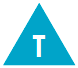 Core Compentencies – Self-AssessmentCore Compentencies – Self-AssessmentCreative and Critical ThinkingCreative thinking involves the generation of new ideas and concepts that have value to the individual or others, and the development of these ideas and concepts from thought to reality.Critical thinking involves making judgments based on reasoning: students consider options; analyze these using specific criteria; and draw conclusions and make judgments. Critical thinking competency encompasses a set of abilities that students use to examine their own thinking, and that of others, about information that they receive through observation, experience, and various forms of communication.Creative and Critical ThinkingCreative thinking involves the generation of new ideas and concepts that have value to the individual or others, and the development of these ideas and concepts from thought to reality.Critical thinking involves making judgments based on reasoning: students consider options; analyze these using specific criteria; and draw conclusions and make judgments. Critical thinking competency encompasses a set of abilities that students use to examine their own thinking, and that of others, about information that they receive through observation, experience, and various forms of communication.Creative and Critical ThinkingCreative thinking involves the generation of new ideas and concepts that have value to the individual or others, and the development of these ideas and concepts from thought to reality.Critical thinking involves making judgments based on reasoning: students consider options; analyze these using specific criteria; and draw conclusions and make judgments. Critical thinking competency encompasses a set of abilities that students use to examine their own thinking, and that of others, about information that they receive through observation, experience, and various forms of communication.FACETCreative Thinking:Novelty and valueGenerating ideasDeveloping ideasCritical Thinking:Analyze and critiqueQuestion and InvestigateDevelop and designMy Strengths:(“I can” statement/ “I am good at…”)My Strengths:(“I can” statement/ “I am good at…”)My Strengths:(“I can” statement/ “I am good at…”)Evidence and Explanation:(I know this is a strength because…)Evidence and Explanation:(I know this is a strength because…)Evidence and Explanation:(I know this is a strength because…)My goal for moving forward:(I will get better at…)My goal for moving forward:(I will get better at…)My goal for moving forward:(I will get better at…)My plan to make this happen/strategies and resources needed: (My plan to reach my goal is…)My plan to make this happen/strategies and resources needed: (My plan to reach my goal is…)My plan to make this happen/strategies and resources needed: (My plan to reach my goal is…)My Evidence/Artifact/Learning Sample:Please use the space below to include your work sample or artifact (e.g. assignments, videos, discussions, interviews, artwork, photographs, etc.)My Evidence/Artifact/Learning Sample:Please use the space below to include your work sample or artifact (e.g. assignments, videos, discussions, interviews, artwork, photographs, etc.)My Evidence/Artifact/Learning Sample:Please use the space below to include your work sample or artifact (e.g. assignments, videos, discussions, interviews, artwork, photographs, etc.)